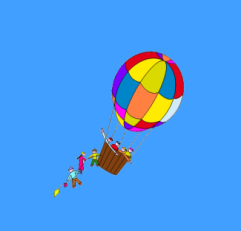 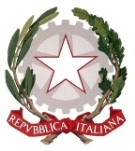 Repubblica Italiana- Regione SicilianaISTITUTO COMPRENSIVO STATALE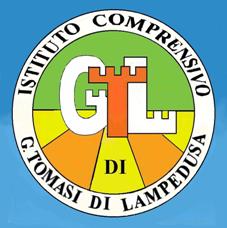 “G.Tomasi di Lampedusa”              Via Aldo Moro, 22 - Gravina di Catania          Tel. 095416230 - Fax 095415963            Cod. Fisc. 93003130874 Cod. Mecc.CTIC828005         e-mail: ctic828005@istruzione.it		   Pec: ctic828005@pec.istruzione.it		                      CIRCOLARE INTERNAGravina di Catania, 22/11/2018AI DOCENTI DELL'ISTITUTO AI GENITORI DEGLI ALUNNI AL PERSONALE ATAAL SITO WEBOGGETTO:  Elezioni per il rinnovo del Consiglio di Istituto triennio 2018/2021 -  modalità di votazione.Le elezioni del Consiglio di Istituto triennio 2018-2021, per il suo rinnovo, si terranno nei giorni di:DOMENICA 25 Novembre (dalle ore 8.00 alle ore 12.00)LUNEDI' 26 Novembre (dalle ore 8.00 alle ore 13.30)L'elettore, dopo aver ricevuto la scheda di votazione, deve apporre la propria firma leggibile accanto al suo cognome e nome sull'elenco degli elettori del seggio. Il voto viene espresso mediante una croce sul numero romano indicato sulla scheda.  Le preferenze che possono essere espresse sono: n. 2 per i docenti, n. 2 per i genitori, n. 1 per i rappresentanti del personale A.T.A. Il voto può essere espresso sia per la lista sia per il candidato. Si comunica, inoltre, ai genitori che hanno figli iscritti in classi diverse, nella scuola secondaria e/o primaria e/o dell'infanzia dello stesso istituto, che dovranno votare una sola volta, presso il seggio della scuola del figlio minore.Plesso Lampedusa - via A. Moro n.22 (seggio I)Tutti i docenti della scuola secondaria e personale ATATutti i docenti di scuola dell'infanzia del plesso di via BolanoTutti i genitori degli alunni della scuola secondaria di primo gradoTutti i genitori degli alunni della scuola dell'infanzia di via BolanoPlesso Mattarella - via A.Moro 24 (seggio II)Tutti i docenti di scuola primariaTutti i docenti di scuola dell'infanzia di via A. Moro 22 e plesso MattarellaTutti i genitori degli alunni di scuola primariaTutti i genitori degli alunni di scuola dell'infanzia, plesso Mattarella e plesso via A. Moro n. 22.Si confida, come sempre, nella partecipazione di tutti i docenti e genitori.                                                                                                                                                                                                                                                   Il Dirigente Scolastico                                                                                                                 Prof.ssa Maria Virginia Filippetti